 Министерство образования и науки Самарской области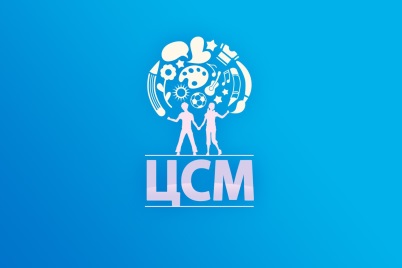 Государственное бюджетное  образовательное учреждение дополнительного образования детей Центр развития творчества детей и юношества«Центр социализации молодёжи»443010, г. Самара ул. Куйбышева 131, тел., 8(846) 332-01-62, е-mail: gudocsm@samtel.ru№________ от «_____» ______________ г. Руководителям образовательных организаций Самарской областиИнформационное письмоГосударственное бюджетное образовательное учреждение дополнительного образования детей Центр развития творчества детей и юношества «Центр социализации молодёжи», в рамках реализации областной социально-педагогической программы «Профессионал ХХI века», проводит 27 февраля 2024 года (начало в 11:00) областной образовательный семинар «Психологические основы профориентационной работы с обучающимися» (далее – Семинар).Семинар нацелен на раскрытие перед педагогами важности профориентационной работы с учащимися для их дальнейшей успешной социализации в обществе.В программе:        11:00-11:15 – Вводная часть Семинара        11:15-12:20 – Рабочая часть Семинара:           В работе Семинара приглашаем принять участие педагогов и ответственных по профориентации образовательных организаций Самарской области, независимо от их ведомственной принадлежности.            Заявки на участие в Семинаре принимаются до 26 ноября 2023 года по ссылке в Яндекс Формах: https://forms.yandex.ru/u/65cb2bc1c769f102752e881c/  Семинар состоится по адресу: г.Самара, ул. Куйбышева 131 каб. 7.Регистрация участников начинается с 10-00.       Контактные данные организаторов Семинара: 8(846)333-01-65  - Головина Ирина ВладимировнаДиректор ГБОУДОД ЦРТДЮ «Центр социализации молодежи»                                               А.Н. Гриднев исп. Головина3330165Время выступленияТема выступленияВыступающий11:00 – 11:15Вводная частьГоловина И.В. – педагог организатор ГБОУДОД ЦРТДЮ «Центр социализации молодежи»11:15 – 11:40Тема выступления: «Учет возрастной периодизации с точки зрения психологии при проведении профориентации»Епифанова К.А. – педагог-организатор ГБОУ ДОД ЦРТДЮ ЦСМ11:40 – 12:10Тема выступления: «Психологические основы профориентационной работы в образовательной организации»Новокрещеннова Е.С. – педагог-психолог МБОУ Школа № 22 г.о. Самара12:10 – 12:20Заключительная часть